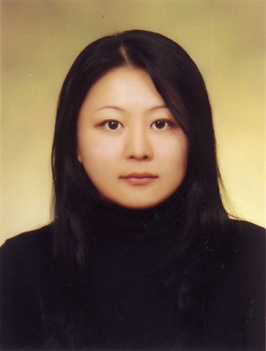 Curriculum VitaeCurriculum VitaeCurriculum VitaeCurriculum VitaeCurriculum VitaeCurriculum VitaeKim InnaKim InnaKim InnaDate of birth1982.08.161982.08.16AddressAddress9-37A Ostrovityanova str., Moscow, Russia9-37A Ostrovityanova str., Moscow, Russia9-37A Ostrovityanova str., Moscow, Russia9-37A Ostrovityanova str., Moscow, RussiaNationalityNationalityRussiaRussiaRussiaRussiaContactsContactsPhoneMobileMobileE-mailContactsContacts-----innairi@hotmail.comPeriodPeriodEducation IEducation IEducation IEducation ISpecialization1999.05.251999.05.25School #20, Elista, RussiaSchool #20, Elista, RussiaSchool #20, Elista, RussiaSchool #20, Elista, RussiaHigh school1999.09.01-2004.05.251999.09.01-2004.05.25Moscow Economics and Law Academy Specialist (Diploma with Honor)Moscow Economics and Law Academy Specialist (Diploma with Honor)Moscow Economics and Law Academy Specialist (Diploma with Honor)Moscow Economics and Law Academy Specialist (Diploma with Honor)JurisprudenceCivil (commercial) Law2010.09.01-2012.08.312010.09.01-2012.08.31Yonsei University Graduate SchoolMaster of law (Outstanding)Yonsei University Graduate SchoolMaster of law (Outstanding)Yonsei University Graduate SchoolMaster of law (Outstanding)Yonsei University Graduate SchoolMaster of law (Outstanding)Law (International Law)PeriodPeriodEducation IIEducation IIEducation IIEducation IISpecialization2006.05.23-2006.06.232006.05.23-2006.06.23Moscow Institute for professional qualificationMoscow Institute for professional qualificationMoscow Institute for professional qualificationMoscow Institute for professional qualificationTax Law2008.09.01-2008.11.302008.09.01-2008.11.30National Institute for International EducationNational Institute for International EducationNational Institute for International EducationNational Institute for International EducationKorean Language and Culture2009.04.03-2009.06.192009.04.03-2009.06.19Daejeon University, Korean language centerDaejeon University, Korean language centerDaejeon University, Korean language centerDaejeon University, Korean language centerKorean Language2009.09.01-2010.08.312009.09.01-2010.08.31Inha University, Korean Language centerInha University, Korean Language centerInha University, Korean Language centerInha University, Korean Language centerKorean LanguagePeriodPeriodPlacePlacePlacePlacePosition2002.12.20-2005.05.012002.12.20-2005.05.01Korean Explore Consulting, Moscow, RussiaKorean Explore Consulting, Moscow, RussiaKorean Explore Consulting, Moscow, RussiaKorean Explore Consulting, Moscow, RussiaSenior manager2005.08.15-2008.07.152005.08.15-2008.07.15Open Technologies, Moscow, RussiaOpen Technologies, Moscow, RussiaOpen Technologies, Moscow, RussiaOpen Technologies, Moscow, RussiaLawyer2012.03.01-2012.08.312012.03.01-2012.08.31KOCIS, Seoul, KoreaKOCIS, Seoul, KoreaKOCIS, Seoul, KoreaKOCIS, Seoul, KoreaRussian monitorLanguagesLanguagesLevelLevelLevelLevelDescriptionRussianRussianNativeNativeNativeNativeNativeEnglishEnglishAdvancedAdvancedAdvancedAdvancedIELTS/ level 7 (2012.07.07)KoreanKoreanUpper intermediateUpper intermediateUpper intermediateUpper intermediateTOPIK/ level 4 (2012.07.22)Personal Information: Active and positive. Good abilities to work in a team and independently. High communicative and organizing skills. Accurate. Curious. Creative. Hobby: Reading. Cooking. Travelling.Publications: “Corporate Social Responsibility and International Human Rights”, Master Thesis (Seoul, 2012)“Russia: Climate change and Energy policy” in “세계 주요국의 기후변화 법제” (ed. 박덕영, Green Seed: Paju, 2012). (in Korean, translated)Personal Information: Active and positive. Good abilities to work in a team and independently. High communicative and organizing skills. Accurate. Curious. Creative. Hobby: Reading. Cooking. Travelling.Publications: “Corporate Social Responsibility and International Human Rights”, Master Thesis (Seoul, 2012)“Russia: Climate change and Energy policy” in “세계 주요국의 기후변화 법제” (ed. 박덕영, Green Seed: Paju, 2012). (in Korean, translated)Personal Information: Active and positive. Good abilities to work in a team and independently. High communicative and organizing skills. Accurate. Curious. Creative. Hobby: Reading. Cooking. Travelling.Publications: “Corporate Social Responsibility and International Human Rights”, Master Thesis (Seoul, 2012)“Russia: Climate change and Energy policy” in “세계 주요국의 기후변화 법제” (ed. 박덕영, Green Seed: Paju, 2012). (in Korean, translated)Personal Information: Active and positive. Good abilities to work in a team and independently. High communicative and organizing skills. Accurate. Curious. Creative. Hobby: Reading. Cooking. Travelling.Publications: “Corporate Social Responsibility and International Human Rights”, Master Thesis (Seoul, 2012)“Russia: Climate change and Energy policy” in “세계 주요국의 기후변화 법제” (ed. 박덕영, Green Seed: Paju, 2012). (in Korean, translated)Personal Information: Active and positive. Good abilities to work in a team and independently. High communicative and organizing skills. Accurate. Curious. Creative. Hobby: Reading. Cooking. Travelling.Publications: “Corporate Social Responsibility and International Human Rights”, Master Thesis (Seoul, 2012)“Russia: Climate change and Energy policy” in “세계 주요국의 기후변화 법제” (ed. 박덕영, Green Seed: Paju, 2012). (in Korean, translated)Personal Information: Active and positive. Good abilities to work in a team and independently. High communicative and organizing skills. Accurate. Curious. Creative. Hobby: Reading. Cooking. Travelling.Publications: “Corporate Social Responsibility and International Human Rights”, Master Thesis (Seoul, 2012)“Russia: Climate change and Energy policy” in “세계 주요국의 기후변화 법제” (ed. 박덕영, Green Seed: Paju, 2012). (in Korean, translated)Personal Information: Active and positive. Good abilities to work in a team and independently. High communicative and organizing skills. Accurate. Curious. Creative. Hobby: Reading. Cooking. Travelling.Publications: “Corporate Social Responsibility and International Human Rights”, Master Thesis (Seoul, 2012)“Russia: Climate change and Energy policy” in “세계 주요국의 기후변화 법제” (ed. 박덕영, Green Seed: Paju, 2012). (in Korean, translated)